purpose: Financial support for participation to the Third Annual Meeting of Kazakh Physical Society, 7-11 June 2023, National Nuclear Center of the Republic of Kazakhstan, Kurchatov.EDUCATION:Semipalatinsk State University of Shakarim (2000 – 2006) "Nuclear reactors and power plants", specialist engineer-physicist, certificate of degree ЖБ 0075160 (3 April 2006).National Research Tomsk Polytechnic University (2008 – 2010) «Physical and technical problems of nuclear energy», Master of Physics, certificate of degree ВМА 0134110 (23 June 2010).National Research Tomsk Polytechnic University (2012 – 2016). «Thermo physics and Theoretical Heat Engineering», Defense of the thesis 16.10.2016, Candidate of Physical and Mathematical Sciences, certificate of degree KND No. 030121 (order of 3 March 2017, No. 163/nk-29).Nostrification of the Certificate of degree in the Republic of Kazakhstan (2018). «Physics», PhD, certificate of degree 0002426 (order of 22 May 2018 No. 800).place of employment:Institute of Atomic Energy Branch National Nuclear Center of the Republic of Kazakhstan.From 2006 to 2012 - Engineer of Laboratory for Studies of Neutronic and Thermo physical Properties of Irradiating Devices.From 2012 to 2017 - Head of Group, Reactor Fuel Testing Laboratory.From 2017 up to present - Head of the Laboratory for Studies of Neutronic and Thermo-physical Properties of Irradiating Devices. 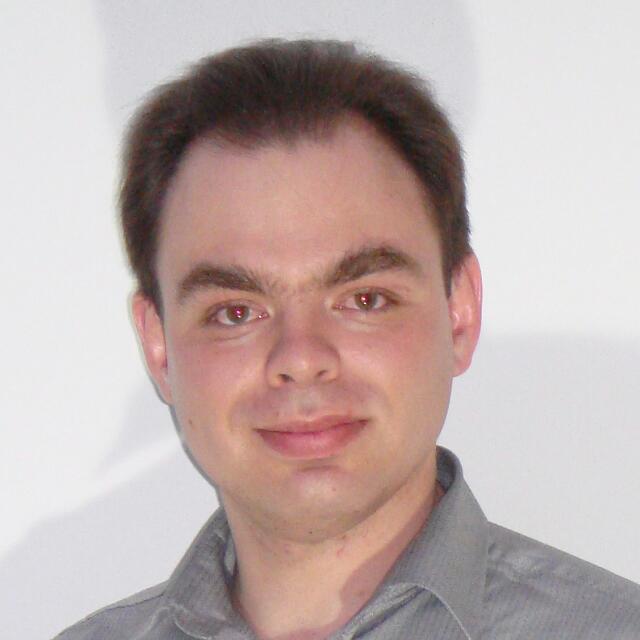 